To: [Donor’s Email ID]CC: [Sender’s Email ID]Subject: Appreciation Letter For A Generous DonationDear Mr. [Donor’s Name],I hope you are doing well. I am writing this letter to thank you for your continuous support of our initiative of helping children between the ages of 5 to 15 to access nutritious food. Over the last 20 years, you have been keenly taking part in our initiative and your recent contribution has helped us provide nutritious food to more than 10 children.We received an amount of $1000 on January, 10, 20XX from you which has helped us prepare meals for more than 10 kids. Thank you for that. In return for the donation, we acknowledge that we havén’t done any favors to you. We are a tax-exempt organization and your contribution can be tax-deductible. For tax purposes, you can use this letter.Again, I deeply appreciate your support and the donation made to our organization.Regards,[Your Name][Organization’s Name][Contact Number]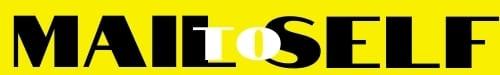 